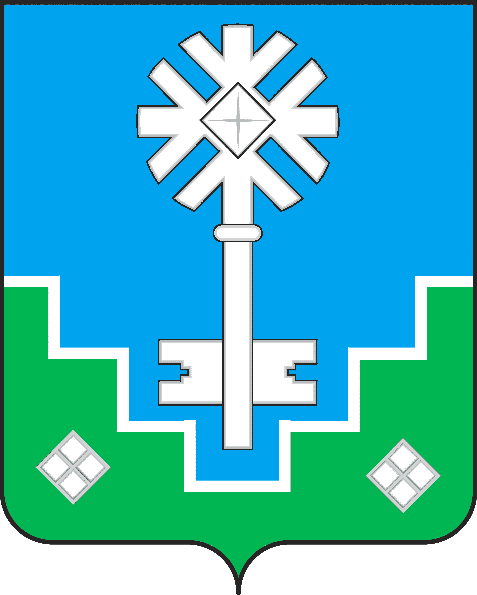 МУНИЦИПАЛЬНОЕ ОБРАЗОВАНИЕ «ГОРОД МИРНЫЙ»МИРНИНСКОГО РАЙОНА РЕСПУБЛИКИ САХА (ЯКУТИЯ)ГОРОДСКОЙ СОВЕТ САХА ӨРӨСПҮҮБҮЛҮКЭТЭ МИИРИНЭЙ ОРОЙУОНУН«МИИРИНЭЙ КУОРАТ» МУНИЦИПАЛЬНАЙ ТЭРИЛЛИИ КУОРАТ СЭБИЭТЭРЕШЕНИЕБЫhAAРЫЫ23.04.2021			 	                                                                    № IV – 40-13О согласовании передачи в безвозмездное пользование объекта муниципальной собственностиВ соответствии с подпунктом 3 пункта 1 статьи 17.1. Федерального закона от 26.07.2006 № 135-ФЗ «О защите конкуренции», подпунктом 11 пункта 5.6. раздела 5 Положения о распоряжении и управлении имуществом, находящимся в муниципальной собственности муниципального образования «Город Мирный» Мирнинского района Республики Саха (Якутия), утвержденного                  решением городского Совета от 18.04.2013 № III-5-5, городской Совет      РЕШИЛ:Согласовать городской Администрации передачу Государственному автономному профессиональному образовательному учреждению Республики Саха (Якутия) "Региональный технический колледж в г.Мирном" в безвозмездное пользование металлоконструкцию по адресу: угол ш. Кузакова – ш. Кирова на 1 (один) год.Городской Администрации при заключении договора безвозмездного пользования объектом муниципальной собственности (п. 1 решения)  предусмотреть условие о возможности размещения ссудодателем на указанном объекте наружной социальной рекламы в течение срока действия договора.Решение вступает в силу с момента его принятия.Опубликовать настоящее решение в порядке, установленном Уставом МО «Город Мирный».Контроль исполнения решения возложить на комиссию по бюджету, налоговой политике, землепользованию, собственности (Васюкова Ю.Р.).  Председатель городского Совета                                                        Ю.Б. МёдоваПояснительная записка к решению сессии городского СоветаО согласовании передачи в безвозмездное пользование объекта   муниципальной собственностиГосударственное автономное профессиональное образовательное учреждение Республики Саха (Якутия) "Региональный технический колледж в г.Мирном" обратилось в адрес городской Администрации с просьбой о передаче в безвозмездное пользование металлоконструкцию по адресу: угол ш. Кузакова – ш. Кирова жилых помещений, для размещения  баннера с информацией о поступлении в Светлинский филиал энергетики, нефти и газа.В соответствии с подпунктом 3 пункта 1 статьи 17.1 Федерального закона от 26.07.2006 № 135-ФЗ «О защите конкуренции» заключение договоров аренды, договоров безвозмездного пользования, договоров доверительного управления имуществом, иных договоров, предусматривающих переход прав владения и (или) пользования в отношении государственного или муниципального имущества, не закрепленного на праве хозяйственного ведения или оперативного управления, может быть осуществлено только по результатам проведения конкурсов или аукционов на право заключения этих договоров, за исключением предоставления указанных прав на такое имущество государственным и муниципальным учреждениям.Согласно выписки из ЕГРЮЛ у Регионального технического колледжа в г.Мирном организационно-правовая форма - государственное автономное учреждение.В соответствии с подпунктом 11 пункта 5.6. раздела 5 Положения о распоряжении и управлении имуществом, находящимся в муниципальной собственности муниципального образования «Город Мирный» Мирнинского района Республики Саха (Якутия), утвержденного решением городского Совета от 18.04.2013  № III -5-5 городской Совет муниципального образования «Город Мирный» Мирнинского района Республики Саха (Якутия) дает согласие на передачу в безвозмездное пользование движимого и недвижимого муниципального имущества.В рамках действующего законодательства предлагаем согласовать передачу государственному автономному профессиональному образовательному учреждению Республики Саха (Якутия) "Региональный технический колледж в г.Мирном" в безвозмездное пользование металлоконструкцию по адресу: угол     ш. Кузакова – ш. Кирова, до возникновения факта у городской Администрации размещения баннера на указанной конструкции.           Финансово-экономическое обоснование       на проект Решения городского «О безвозмездной передаче объектов недвижимого имущества из муниципальной собственности муниципального образования «Город Мирный» Мирнинского района Республики Саха (Якутия) в муниципальную собственность муниципального образования «Мирнинский район» Республики Саха (Якутия)Принятие данного проекта Решения не потребует привлечения ассигнований из местного бюджета.Внесение изменений, приостановление, принятие, отмена Решений городского Совета не требуется.Начальник УИО							П.Н. Татаринов